_______________________________________________________ 											5th December 2019Dear Parents,We have had a lot if illness in school this week and we hope all the children start to feel better over the weekend. However do let us know as soon as possible if your child isn’t going to be well enough for the play performances on Tuesday morning and Wednesday and Thursday evening as it will affect the performance if they are unable to attendLetters home this weekClass 1 & 2 – Infant Milk Spring Term 2020 (Letter attached to this email)Christmas CardsThe children are welcome to bring in Christmas cards for their friends from Wednesday 11th December when there will be a post box opposite the Office.Christmas Play TicketsEach family is entitled to 2 tickets for each night of the Christmas play on Wednesday 11th & Thursday 12th December. The youngest member of each family will bring these home today. We know that you may like more tickets but please respect the fact that we have limited you to 2 per family so every child can bring members of their family. Just a reminder, no tickets are needed for the morning performance on Tuesday 10th December at 9.30am. All are welcome to this performance.RemindersSwimming payment for Class 3 is due by Wednesday 11th December.Class 1 – please bring £4.25 into school for your play costume if you haven’t already.See below for a message from The FriendsYours sincerelyCharis GeogheganHeadteacherChristmas Fayre - Saturday 7th December 12pm - 2.30pmAre you ready to get into the festive spirit? Come and join us on Saturday for the School Christmas Fayre! Some reminders:We’re still collecting raffle ticket money so do hand in to a committee member or bring along with you on Saturday!Please bring in any home made or bought cakes on Friday (we’ll have a table at pick up and drop off) or on Saturday morning.Helpers! Please if you can spare any time to set up, we will be starting on Friday after pick up (Mrs Geoghegan will play a film for the kids) and will be at school on Saturday from 9 am.Parking will be restricted on Saturday as there are a couple of other events happening so please park in the Bowls car park.School Lottery - this week’s winner was....Dawn Bassil! Again! Well done Dawn! Keep playing - you’ve got to be in it to win it!  So far we’ve sold 68 tickets giving the school an annual fund of just over £1,400!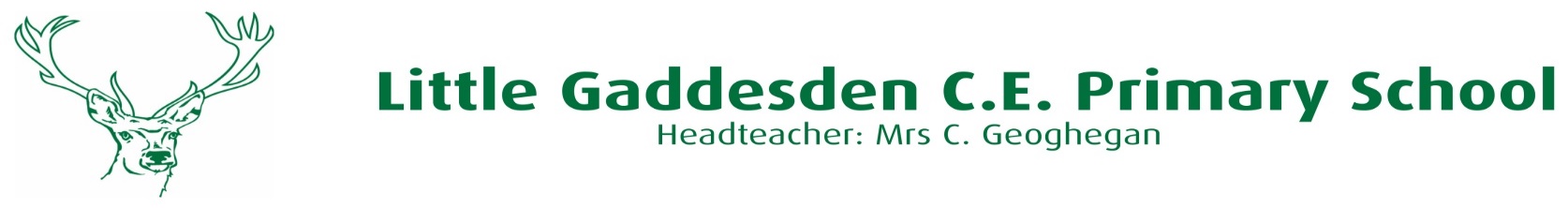 